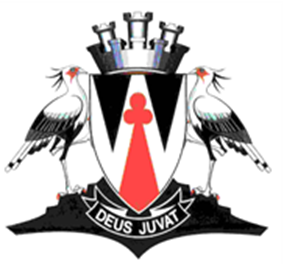 CENTRAL KAROO DISTRICT MUNICIPALITYSUPPLY CHAIN MANAGEMENT DELEGATIONS REGISTER2020/2021Tenders for a Rand Value equal to R 50 million will be evaluated on the 80/20 preference point systemTenders for a Rand Value above R 50 million will be evaluated on the 90/10 preference point system.The Director: Corporate and Strategic Services and the Chief Financial Officer may sign off on any requisition/order/invoice up to R 1 000 000ANNEXURE A – DELEGATIONS Purchase Requisitions and OrdersANNEXURE A – DELEGATIONS Purchase Requisitions and OrdersANNEXURE A – DELEGATIONS Purchase Requisitions and OrdersANNEXURE A – DELEGATIONS Purchase Requisitions and OrdersANNEXURE A – DELEGATIONS Purchase Requisitions and OrdersRand value(Vat included)ClassificationAuthorization of purchase orderEvaluation and Adjudication of quotation/tenderSupporting documents required0 - 200Petty Cash (from cashier)Relevant Manager or Acting OfficialAuthorised petty cash requisition form Cash register receipt201 – 2 000 No quotation required, also considered as petty cash purchaseRelevant Manager or Acting OfficialAuthorised requisition Official orderTaxed invoice2 001 – 5000 Three verbal or written price quotationsRelevant Manager/ Senior Manager/ Chief Financial Officer or MMRelevant Manager/ Senior Manager or Chief Financial OfficerThree written quotations/proof of the request for quotations Authorised requisition Official orderTaxed invoiceSection 17 report if 3 written quotations could not be obtained.5001 – 30 000Three written price quotationsRelevant Manager/ Senior Manager/ Chief Financial Officer or MMRelevant Manager/ Senior Manager or Chief Financial OfficerThree written quotations/proof of the request for quotations Authorised requisition Official orderTaxed invoiceSection 17 report if 3 written quotations could not be obtained.30 001 – 200 000Formal price quotation Process, must be advertised for 7 daysRelevant Senior Manager/ Chief Financial Officer/ MMRelevant Senior Manager/ Chief Financial Officer/ MMAdvertisementAll quotations / document receivedEvaluation and adjudication of quotationTaxed InvoiceOfficial order200 001 – 50 000 000Competitive Bidding ProcessAccounting OfficerBid Committees as per RegulationsAdvertisementAll tenders receivedMinutes of all the Bid Committee Meetings